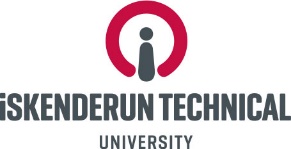 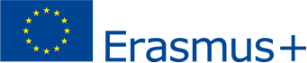 This is to declare that we confirm the application of the below student to study at Iskenderun Technical University (ISTE) within the framework of Erasmus+ International Credit Mobility Program.We hereby declare that the below student is registered in a degree programme in our institution and we agree with the learning agreement proposed by the applicant. The student has been selected according to the EU Commission’s principle that requires a call for application that addresses all potential participants and a selection process which is fair, transparent, objective and documented, ensuring equal opportunities to participants eligible for mobility (ICM Inter-Institutional Agreement, Article 5). All calls, announcements, applicant lists and selection records are kept available upon demand. This certificate is issued upon the applicant’s request to be used only as a requisite for the applied mobility program.Please have the form signed and stamped by your University’s / Institution’s International Office staff, and send it to ISTE General Office for External Affairs along with your application documents.CONFIRMATION OF THE APPLICATIONTo be Completed by the Applicant:To be Completed by the Applicant:Surname: First name:Sending Institution: Sending Institution: Program/Department: Program/Department: To be Completed by the Sending Institution’s SignatoryTo be Completed by the Sending Institution’s SignatoryTo be Completed by the Sending Institution’s SignatoryTo be Completed by the Sending Institution’s SignatoryNameFunctionPhone numberE-mail addressPlace, DateSignatureSignatureStampStamp